QR CODE NUMBER QUIZInstructions:Scan the following QR Codes and write the scanned number in WORDS IN INDONESIAN in the spaces provided.Instructions:Scan the following QR Codes and write the scanned number in WORDS IN INDONESIAN in the spaces provided.Instructions:Scan the following QR Codes and write the scanned number in WORDS IN INDONESIAN in the spaces provided.Instructions:Scan the following QR Codes and write the scanned number in WORDS IN INDONESIAN in the spaces provided.QR CODENUMBER IN WORDSQR CODENUMBER IN WORDS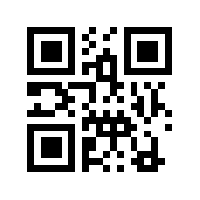 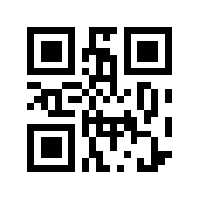 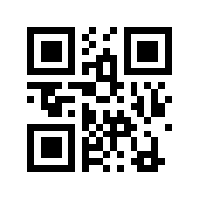 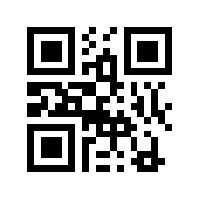 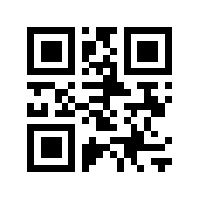 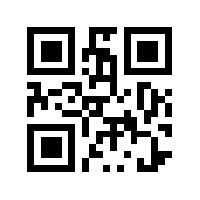 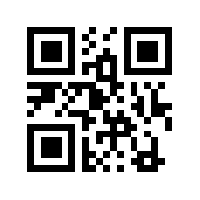 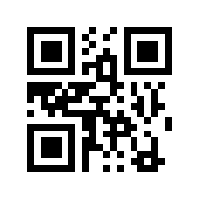 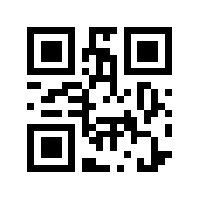 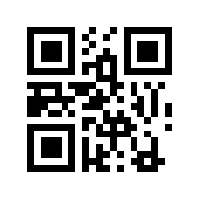 Instructions:Scan the following QR Codes and write the scanned number in NUMERALS in the spaces provided.Instructions:Scan the following QR Codes and write the scanned number in NUMERALS in the spaces provided.Instructions:Scan the following QR Codes and write the scanned number in NUMERALS in the spaces provided.Instructions:Scan the following QR Codes and write the scanned number in NUMERALS in the spaces provided.QR CODENUMBER IN NUMERALSQR CODENUMBER IN NUMERALS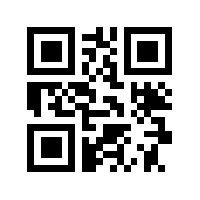 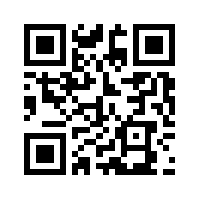 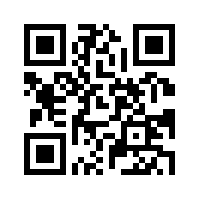 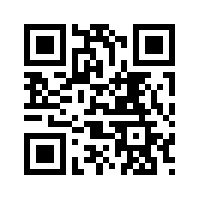 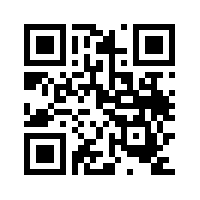 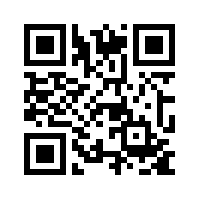 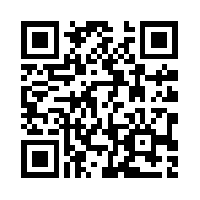 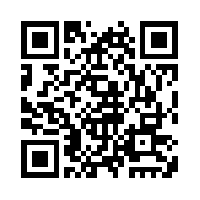 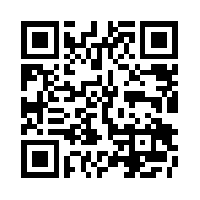 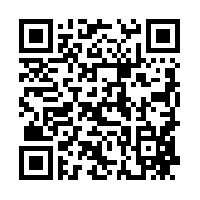 